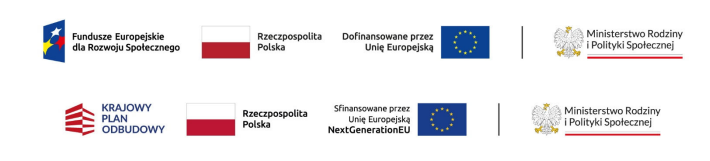            									Załącznik nr 1 do swz.Znak: RG3.271.25.2023                                                                    				Gmina Wiązownica				ul. Warszawska 15  37-522 Wiązownicatel.  + 48 (16) 622 36 31Adres poczty elektronicznej: sekretariat@wiazownica.com bip.wiazownica.comOFERTAzłożona w postępowaniu o udzielenie zamówienia publicznego prowadzonym w trybie podstawowym, na podstawie art. 275 pkt. 1 ustawy Pzp.   na  wykonanie zadania pn:  „Opracowanie wielobranżowej dokumentacji projektowo - kosztorysowej na budowę  budynku żłobka w m. Wiązownica, gmina Wiązownica w  ramach Programu „Maluch”+ 2022-2029Wykonawca: ……………………………………………………………………………………………………..… adres …………………………………………………………………………………………….……………......... tel. ……………………………..…. Email: ………………………………………………………………………..Wykonawcy wspólnie składający ofertę:1 1. ……………………………………………………………………………………………………………..….…...    adres …………………………………………………………………………………………………..……….....    tel. …………………………………. Email: ……………………………………………………………………2. ……………………………………………………………………………………………………………..….…...    adres …………………………………………………………………………………………………..……….....    tel. …………………………………. Email: ……………………………………………………………………         1 Wypełnić w przypadku Wykonawców wspólnie ubiegających się o udzielenie zamówienia (konsorcjum. s.c.) Oświadczamy, że po zapoznaniu się z treścią SWZ, zmianami do SWZ spełniamy warunki udziału w postępowaniu, i uznajemy się za związanych określonymi w niej postanowieniami i zasadami postępowania.Oświadczamy, że nie podlegamy wykluczeniu z postępowania na  podstawie art. 108 ust. 1, ustawy Pzp, art. 7 ust. 1 ustawy z  dnia  13  kwietnia  2022 r.  o  szczegółowych   rozwiązaniach w zakresie przeciwdziałania agresji ma Ukrainę oraz służących ochronie bezpieczeństwa narodowego.OFERUJEMY wykonanie  przedmiotu zamówienia za cenę ………………………zł   brutto.      słownie: …………………………………………………………………………………………………….…… Udzielamy  rękojmi za wady na wykonany przedmiot zamówienia  na okres:                                   ……………………………………………………….                                       (podać okres w miesiącach) OŚWIADCZAMY, że  prace projektowe   stanowiące  przedmiot   zamówienia   wykonamy    w okresie 155 dni  od dnia  podpisania umowy.OŚWIADCZAMY, że cena oferty brutto za wykonane roboty stanowiące  przedmiot zamówienia publicznego,  obejmuje  wszelkie  koszty   Wykonawcy   związane  z   realizacją przedmiotu zamówienia,  w  terminie  oraz  miejscu  wskazanym  w  SWZ, w  tym  m.in. opłaty, takie jak podatki (w tym podatek od towarów i usług),  oraz wszelkie inne koszty Wykonawcy.OŚWIADCZAMY, że do wyliczenia łącznej kwoty wynagrodzenia brutto za wykonanie całości przedmiotu zamówienia publicznego, zastosowaliśmy właściwą stawkę podatku od towarów i usług (VAT) w wysokości procentowej obowiązującej w dniu składania ofert.OŚWIADCZAMY, że zapoznaliśmy się ze wzorem umowy stanowiącym załącznik do SWZ       i zobowiązujemy się, w przypadku uznania naszej oferty za najkorzystniejszą, do zawarcia umowy zgodnej z jej treścią, na warunkach określonych w SWZ, w miejscu i terminie wyznaczonym przez Zamawiającego.OŚWIADCZAMY, że jesteśmy związani ofertą do dnia 06.09.2023 r., który rozpoczyna się wraz z upływem terminu składania ofert.OŚWIADCZAMY, że osoby wyznaczone do realizacji przedmiotu umowy zatrudnimy na podstawie umowy o pracę lub zostaną zatrudnione przez inne podmioty, na zasoby których powoływaliśmy się celem spełnienia warunków udziału w postępowaniu.OŚWIADCZAMY, że wypełniliśmy obowiązki informacyjne przewidziane w art. 13 lub art. 14 RODO1) wobec osób fizycznych, od których dane osobowe bezpośrednio lub pośrednio  pozyskałem w celu ubiegania się o udzielenie zamówienia publicznego w niniejszym postępowaniu.OŚWIADCZAMY, że wybór oferty: (wybrać opcję)  □  nie będzie  prowadzić    □  będzie prowadzić do powstania u zamawiającego obowiązku podatkowego, wskazując nazwę (rodzaj) towaru lub usługi, których dostawa lub świadczenie będzie prowadzić do jego powstania, oraz wskazując ich wartość bez kwoty podatku.OŚWIADCZAMY, że w ofercie  zastosowano materiały lub urządzenia równoważne: (wybrać opcję)   □  zastosowano rozwiązania równoważne     □   nie zastosowano rozwiązań równoważnych          ( w przypadku zastosowania rozwiązań równoważnych należy przedłożyć  wykaz   urządzeń lub            materiałów równoważnych w formie tabelarycznej  wskazującej równoważność)  OŚWIADCZAMY, że informacje zamieszczone na stronach …………….  stanowią tajemnicę przedsiębiorstwa i nie mogą być udostępnianie.W przypadku , gdy Wykonawca dokona takiego zastrzeżenia, zobowiązany jest uzasadnić i wykazać, że  zastrzeżone informacje stanowią tajemnicę przedsiębiorstwa w rozumieniu art. 11 ust. 4 ustawy o zwalczaniu nieuczciwej konkurencji, w szczególności określając w jaki sposób zostały spełnione przesłanki w powyżej cyt. przepisie.ZAMÓWIENIE zrealizujemy: (wybrać opcję)  □  samodzielnie    □  przy udziale podwykonawców   którzy będą wykonywać następujące usługi wchodzące w zakres przedmiotu zamówienia:(brak wyboru będzie oznaczał, że wykonawca zrealizuje przedmiot umowy samodzielnie).……………………………………………………………………………………………………                              (wskazać jaką część zamówienia, Wykonawca zamierza powierzyć  podwykonawcom) 	……………………………………………………………………………………………………………                                                    (nazwa i adres podwykonawcy)OŚWIADCZAMY, że w celu wykazania spełniania warunków udziału w postępowaniu:□  będę polegał na zasobach innych podmiotów □  nie będę polegał na zasobach innych podmiotów    (brak wyboru będzie oznaczał, że wykonawca nie  polega na  zasobach innych podmiotów).W przypadku polegania na zasobach innych podmiotów należy wpisać:1. …………………………………………………………………………………………………………(nazwę  podmiotu)w następującym zakresie: ……………………………………………………………………….……………………………………………………………………………………………………………………………………………………………………………………………………………………………(określić odpowiedni zakres dla wskazanego podmiotu)Informujemy, że aktualne   dokumenty  potwierdzające umocowanie do reprezentowania Wykonawcy biorącego udział w niniejszym postępowaniu są dostępne , i można je pobrać za pomocą bezpłatnych baz dostępnych pod adresem:□ https://prod.ceidg.gov.pl/CEIDG/CEIDG.Public.Ul/Search.aspx (CEIDG)□ https://ekrs.ms.gov.pl/web/wyszukiwarka-krs/strona-glowna/ (KRS)□ inny rejestr …………………………………………………………………………………………….…                                    ( podać nazwę i adres internetowy rejestru/bazy)(w przypadku braku wyboru odpowiedniej opcji lub nie złożenia wraz z ofertą dokumentu potwierdzającego umocowanie do reprezentowania Wykonawcy Zamawiający wezwie do przedłożenia odpowiedniego  dokumentu)OŚWIADCZAMY, że wnieśliśmy wadium w kwocie …………………………..w formie: …………………………………………………………………………………………………………….WADIUM wniesione w pieniądzu należy zwrócić na rachunek prowadzony w            banku:………………………………………………numer rachunku: .…………………………..OŚWIADCZAMY, że  prowadzona firma zaliczana jest do: (informacja do celów   statystycznych:□  mikroprzedsiębiorstw  ( liczba zatrudnionych  do 10 osób)□  małych przedsiębiorstw  ( liczba zatrudnionych  10 - 50 osób)□  średnich przedsiębiorstw (( liczba zatrudnionych 50 - 250 osób)□  dużych przedsiębiorstw ( liczba zatrudnionych pow. 250 osób)DO OFERTY załączamy następujące dokumenty i oświadczenia: ……………………………………………………………………………………………………………     ………………………………………………………………………………………………………………………………………………………………………………………………………………………………………………………………………………………………………………………………………     ………………………………………………………………………………………………………………………………………………………………………………………………………………………………………………………………………………………………………………………………………     Nazwa i adres Wykonawcy……………………………………………………………………………………………………..NIP ……………………………….REGON ………………………….Adres, na który Zamawiający powinien przesyłać ewentualną korespondencję:…………………………………………………………………………………………..Osoba wyznaczona do kontaktów z Zamawiającym:…………………………………………………………….Nr telefonu ……………………………………………Nr faksu ………………………………………………..E-mail ……………………………………………………………………………………….., dn.  ………………..                                                                   ----------------------------------------------------------------------------------                                 (kwalifikowany podpis elektroniczny lub podpis zaufany                                           lub podpis osobisty osób uprawnionych do składania                            oświadczeń  woli w imieniu Wykonawcy)